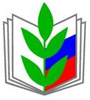 ПУБЛИЧНЫЙ ОТЧЕТППО МБОУ «СОШ № 33» г. Чебоксары за 2019-2023 годРабота профсоюзного комитета за отчётный период велась в соответствии с основными направлениями деятельности МБОУ«СОШ №33» г. Чебоксары. Первичка сегодня – это та организация, которая защищает трудовые права работников, добивается выполнения социальных гарантий, улучшает микроклимат в коллективе. Задача по сплочению коллектива – одна из главных задач профсоюзного комитета. Мы хотим, чтобы все работники: и администрация, и педагоги, и технический персонал были объединены не только профессиональной деятельностью, но и досугом, чтобы коллектив участвовал в жизни каждого сотрудника, помогал решать проблемы, радовался и огорчался вместе с ними.Характеристика организацииДеятельность профсоюзного комитета первичной профсоюзной организации МБОУ «СОШ №33» г.Чебоксары основывается на требованиях:Устава профессионального союза работников народного образования и науки РФ;Положения о первичной профсоюзной организации; Коллективного договора. Профсоюзный комитет ведёт свою работу по 6 направлениям:1. Представительство и защита социально – экономических интересов и прав работников.2. Информационная работа (оказание информационно-методической, консультативной, правовой помощи членам Профсоюза).3. Охрана труда.4. Организационная работа.5. Спортивно-оздоровительная работа.6. Культурно-массовая работа.Организационная работаПервичная профсоюзная организация в нашем учреждении постоянно функционирует.  Всего работающих в организации на 1 января 2024 года - составляет 48 основных работников. Из них 22 работника являются членами Профсоюза.В составе профкома вместе с председателем - 5 человек, в составе ревизионной    комиссии -3 члена профсоюза.Ежемесячно осуществлялся безналичный сбор членских взносов с перечислением ихна счёт районной организацииОбщероссийского Профсоюза образования, что выполнялось в соответствии с положением Коллективного договора.Работа профсоюзного комитета осуществляется совместно с администрацией школы, решая все вопросы в интересах работников. При подготовке к новому учебному году совместно с администрацией проводилась приемка кабинетов, проверялось наличие инструкций по технике безопасности, утверждались инструкции, проверялись условия труда и учебы, прохождение медицинских осмотров работниками учреждения. В течение года осуществлялся контроль за расписанием, учебной нагрузкой в период сессии, прохождения  повышения  квалификации, соблюдением каникулярного времени.На заседаниях обсуждались вопросы, охватывающие все направления профсоюзной деятельности.Вопросы, которые обсуждались на заседаниях профсоюзного комитета:о выплатах стимулирующей части фонда оплаты труда;о выделении денег на поздравление членов профсоюза скалендарными праздниками, на поздравление учителей и ветеранов педагогического труда с Днём Учителя, с юбилеем, на новогодние подарки членам профсоюза;о мотивированном мнении профсоюзного комитета о «Положении о стимулирующих надбавках на учебный год», о тарификации работников на учебный год;утверждение плана работы профкома на год;о согласовании расписания уроков на учебный год;об утверждении Годового статистического отчёта ППО.Представительство и защита социально – экономическихинтересов и прав работниковВсю свою работу профсоюзный комитет строит на принципах социального партнерства и сотрудничества с администрацией школы в лице директора Л.В.Григорьевой, решая все вопросы путем конструктивного диалога в интересах работников школы. Это разработка планамероприятий на год по выполнению коллективного договора, контроль за соблюдением работодателем трудового законодательства и нормативных правовых актов, содержащих нормы трудового права, подготовка предложений в адрес администрации школы.В школе действует коллективный договор, продленный в 2022 году сроком на три года. Сегодня все работники школы пользуются социальными льготами, предоставляемыми им в соответствии с коллективным договором. Договор позволяет расширить рамки действующего трудовогозаконодательства, обеспечить дополнительное финансирование мероприятий по охране труда, улучшить условия труда и быта работников, оказать им материальную помощь.Таким образом, за отчётный период согласно КД (п.3.23.) учителям предоставлялся дополнительный оплачиваемый отпуск на похороны близких родственников,в случаях свадьбы работника (детей работника) и при рождении ребенка в семье. В течение года с профкомом согласовывались приказы и распоряжения, касающиеся социально-трудовых отношений работников школы (нормы труда, оплата труда, работав предпраздничные и праздничные дни, вопросы охраны труда).Информационная работаЭто комплекс мероприятий, направленных на объективное и полное отражение сущности и задач деятельности профсоюзов в современных условиях. Мы стараемся, чтобы наша работа была прозрачной и понятной каждому работнику. Профком школы проводит большую работу по освещению деятельности профсоюза через наглядную агитацию. В распоряжении профсоюзного комитета для информирования членов профсоюза, а также всей общественности школы используются:баннер НАШ ПРОФСОЮЗ на сайте школы;информационный стенд «Профсоюзный уголок»;Сообщество в соц.сети ВК ПРОФСОЮЗ ОБРАЗОВАНИЯ ГОРОДА ЧЕБОКСАРЫ https://vk.com/profobrcheb В Telegram канале Profobrcheb канал профсоюза образования г. Чебоксары 
https://t.me/profobrcheb Работа профсоюзного комитета школы представлена на сайте, который постоянно обновляется и дополняется необходимой информацией. Информационный стенд профкома работников знакомит членов профсоюза и остальных сотрудников школы с отдельными сторонами жизни и деятельности профсоюзной организации. Охрана трудаОдним из направлений деятельности профсоюзного комитета школы является работа по охране и безопасности труда работников и обучающихся школы. С этой целью каждый год председатель профкома и директор школы заключаютсоглашение по охране труда. Два раза  в год проводятся проверки по выполнению Соглашения по ОТ и оформляются акты по  проверке выполнения Соглашения по ОТ. Раз в квартал проводится общественно-административный контроль, в котором участвует от профкома уполномоченный по ОТ, по результатам проверки также оформляются акты проверки. В школе разработаны и оформлены инструкции по технике безопасности по кабинетам, ведутся журналы по  регистрации прохождения инструктажей по ТБ; своевременно все педагогические работники,  обслуживающий персонал и школьники проходят медицинские осмотры. Инструкции по ОТ утверждаются директором школы и согласовываются с председателем профкома на основании протокола решения профкома.Культурно-массовая работаКультурно-массовая работа является важным направлением в деятельности профкома,  так как хороший отдых повышает работоспособность, поднимает жизненный тонус и  способствует сплочению коллектива.В нашей школе профком большое внимание уделяет укреплению положительного морально-психологического климата в коллективе. Для нас стали традиционными такие мероприятия как: праздники, посвящённые Дню учителя, Дню пожилого человека, встрече  Нового года, Дню защитников Отечества, 8 Марта, окончание учебного года. Члены Профсоюза ежегодно  активно принимали участие в муниципальном этапе конкурсов: «Учитель года», «Самый классный классный», «Прорыв 2021-2022», «Социальный педагог – 2022». В конкурсе «Учитель года» Диарова И.А. заняла 2 место. Работники регулярно принимают активное участие в физкультурно-спортивных мероприятиях - акциях, фестивалях, конкурсах по здоровому образу жизни.Члены первичной профсоюзной организации нашей школы присоединились к Всероссийской массовой лыжной гонке "Лыжня России-2022"; Всероссийской акции «10 тысяч шагов к жизни», приуроченная к Всемирному дню здоровья. Девиз мероприятия — «Здоровье планеты — наше здоровье»; Общероссийской акции " Подзарядка для всех!" в рамках Федерального Проекта "Профсоюз территория здоровья". В рамках Всероссийской акции, посвященной Дню воссоединения Крыма с Россией, педагоги первичных профсоюзных организаций присоединились к флешмобу, посвящённому знаменательному событию в истории нашего государства!В рамках Федерального Проекта «Спорт – норма жизни» педагоги города Чебоксары приняли участие во Всероссийских командных соревнованиях по фоновой ходьбе «Человек идущий». Соревнования проводились с использованием мобильного приложения по подсчёту шагов «Человек идущий». Самые активные объединились в команду под названием ProfObrCheb_P&O.Анализируя вышесказанное, можно сделать вывод о том,основные мероприятия плана выполнены!Мудрый человек, проживший долгую жизнь, сказал: «Важно, не сколько мы работаем, а каковы результаты наших усилий, поскольку они – главный критерий, по которому дают оценку всей нашей деятельности».Спортивно – оздоровительная работаВ 2020 году 2 человека посетили санаторий «Чувашия».В 2021 году 1 человек посетил санаторий «Чувашия» и 1 человек санаторий «Надежда»В 2023 году 1 человек посетил санаторий «Надежда».Председатель первичной 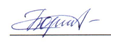 профсоюзной организации ________________ /Н.Б.Борисова/